ST. JOSEPH’S UNIVERSITY, BENGALURU -27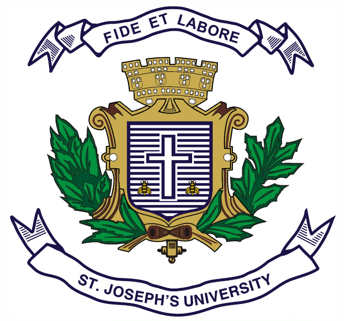 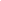 M.A (POLITICAL SCIENCE) – IV SEMESTER			SEMESTER EXAMINATION: APRIL 2023		(Examination conducted in May 2023)PS 0322: FOREIGN POLICY OF INDIA    Time: 2 ½ Hours								    Max Marks: 70This paper contains ONE printed page and TWO partsPART-AAnswer any FOUR of the following SEVEN questions in 60-80 words each (4x5=20)Write the significance of the Panchsheel Agreement.Discuss about cultural and civilizational friendship between India and Japan.Highlight the shifts in the trajectory of India’s Foreign Policy as an emerging power.What is Think West Policy?Explain the basic determinants of India’s Foreign Policy.Analyze India’s stakes regarding the BIMSTEC policy.Summarize the different divisions and structures involved in India’s Foreign Policy decision making.PART-BAnswer any FIVE of the following SEVEN questions in 120-150 words each (5x10=50 Marks)Briefly highlight the factors responsible for the rise of the Non- Aligned Movement (NAM). Discuss its features and goals. How relevant is NAM in the contemporary times?Analyze India’s shift from the ‘Look East’ to ‘Act East’ Policy.Explore the India- Afghan relations in the light of the change in regime in Afghanistan in contemporary times.What has been the dynamics of India’s climate change policy? Summarize the goals and challenges.Highlight the India and Sri-Lankan relationship in terms of Post- Civil War cooperation.Mention the contemporary changes brought about in India’s Foreign Policy under Modi’s tenure.Address the key areas of coordination and challenges in Sino-Indian relationship in the South Asian politics in the 21st century.PS 0322_A_23